Энгельсский технологический институт (филиал) федерального государственного бюджетного  образовательного учреждениявысшего образования «Саратовский государственный технический университет имени Гагарина Ю.А.»Кафедра «Естественные и математические науки»РАБОЧАЯ ПРОГРАММАпо дисциплинеБ.1.2.8 Операционные системынаправления подготовки09.03.01 «Информатика и вычислительная техника»Профиль «Программное обеспечение средств вычислительной техники и автоматизированных систем»форма обучения – очнаякурс – 2семестр – 3зачетных единиц – 3часов в неделю – 3всего часов – 108в том числе:лекции – 16коллоквиумы – нетпрактические занятия – 32лабораторные занятия – нетсамостоятельная работа –60зачет – 3 семестрэкзамен – нетРГР – неткурсовая работа – неткурсовой проект – нет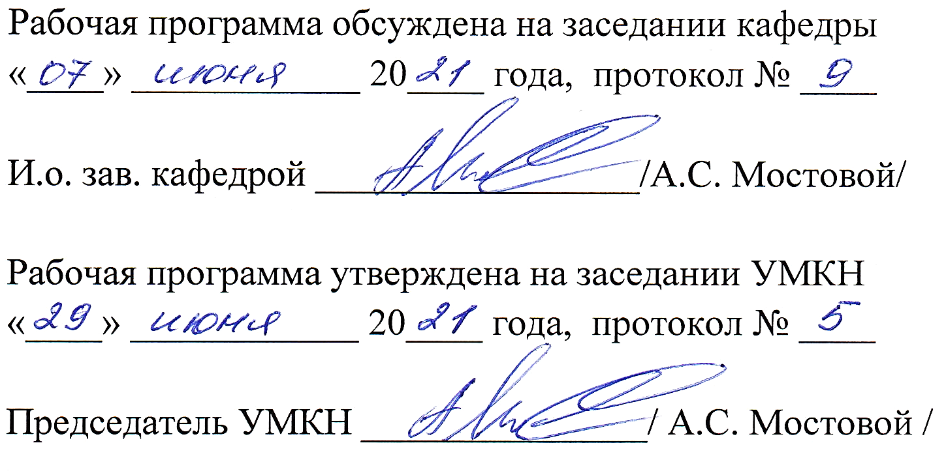 Энгельс 2021Цели и задачи дисциплиныЦелями освоения дисциплины Б.1.2.8 «Операционные системы» являются изучение взаимодействия операционных систем с аппаратными средствами, программами прикладного и системного уровней, освоение основных алгоритмов функционирование ядра операционных систем, ознакомление с вариантами реализаций основных структур и алгоритмов в различных операционных системах.В задачи освоения дисциплины входит:изучение и применение на практике основных концепций построения операционных систем, структуры файловых систем, принципов организации многозадачности, средств управления ресурсами, вводом-выводом. 2. Место дисциплины в структуре ОПОП ВОНастоящая дисциплина относится к вариативной части учебного плана основной профессиональной образовательной программы подготовки бакалавров по направлению 09.03.01 «Информатика и вычислительная техника»Изучение данной дисциплины базируется на следующих дисциплинах:ЭВМ и периферийные устройстваПроектирование человеко-машинного интерфейсаДля освоения учебной дисциплины студенты должны владеть следующими знаниями и компетенциями:- знать архитектуру вычислительных систем,- иметь навыки работы на императивных языках программирования,- уметь работать с трансляторами формальных языков.Основные положения дисциплины должны быть использованы в дальнейшем при изучении дисциплин:Программирование в .NET Функциональное и логическое программированиеОбъектно-ориентированное программированиеБазы данных.3. Требования к результатам освоения дисциплиныИзучение дисциплины направлено на формирование следующих компетенций: ОПК-2. Способен понимать принципы работы современных информационных технологий и программных средств, в том числе отечественного производства, и использовать их при решении задач профессиональной деятельностиОПК-5. Способен инсталлировать программное и аппаратное обеспечение для информационных и автоматизированных системСтудент должен знать: принципы построения и работы современных операционных систем (ОС) и сред; классификацию и основные функции ОС; основные понятия и концепции ОС; основные принципы управления ресурсами вычислительной системы с помощью ОС; организацию ввода/вывода и файловой системы; способы построения ОС; принципы защиты пользователей и программ. Студент должен уметь: использовать основы системного подхода, критерии эффективной организации вычислительного процесса для постановки и решения задач организации оптимального функционирования вычислительных систем; выбирать, обосновывая свой выбор, оптимальные алгоритмы управления ресурсами; сравнивать и оценивать различные методы, лежащие в основе планирования и диспетчеризации процессов; пользоваться сервисными функциями семейства операционных систем Windows, Linux при управлении ресурсами вычислительной системы. Студент должен владеть: навыками работы с современными операционными системами; навыками сохранности и защиты программ и данных; навыками использования стандартных сервисных программ.Перечень планируемых результатов обучения по дисциплине, соотнесенных с планируемыми результатами освоения образовательной программы4. Распределение трудоемкости (час.) дисциплины по темам и видам занятий 5. Содержание лекционного курса6. Содержание коллоквиумов Не предусмотрены учебным планом7. Перечень практических занятий8. Перечень лабораторных работНе предусмотрены учебным планом.9. Задания для самостоятельной работы студентовВиды, график контроля СРС: еженедельные устные опросы студентов в соответствии со списком контрольных вопросов к каждой теме, еженедельные проверка выполненных практических заданий по советующим темам.10. Расчетно-графическая работа Не предусмотрена учебным планом11. Курсовая работаНе предусмотрена учебным планом12. Курсовой проектНе предусмотрен учебным планом13. Фонд оценочных средств для проведения промежуточной аттестации обучающихся по дисциплине (модулю)В процессе освоения образовательной программы у студентов формируются компетенции ОПК-2, ОПК-5:УРОВНИ ОСВОЕНИЯ КОМПОНЕТ КОМПЕТЕНЦИИ ОПК-2УРОВНИ ОСВОЕНИЯ КОМПОНЕТ КОМПЕТЕНЦИИ ОПК-5Вопросы для экзаменаНе предусмотрен учебным планомВопросы для зачетаКакие основные функции выполняет ОС? В чем основное различие между разделяемыми ресурсами одновременного и разделяемого доступа? Какие основные функции выполняет планировщик процессов? Для чего в состав ядра ОС включается система ввода/вывода? В чем состоят основные различия однопользовательских и многопользовательских ОС? Может ли существовать ОС, в ядро которой не входит файловая подсистема? Чем может быть ограничено число одновременно работающих в системе процессов? В чем состоит основное усложнение ядра многопользовательской ОС по сравнению с однопользовательской? Какие основные функции выполняет файловая система? Каким образом организованы логическая и физическая структуры данных на носителе? Какова структура файловой системы NTFS? Что такое родительский и текущий каталоги? В чем различия абсолютного и относительного имен файла? Может ли относительное имя файла быть длиннее абсолютного? Чем различаются пакетный и диалоговый режимы работы? Как можно обратиться более чем к девяти параметрам командной строки задания? Как выполняется копирование переменных задания в среду выполнения задания, какие при этом существуют ограничения и проблемы? Какими способами информация, выводимая программой, может быть использована заданием? Каковы основные свойства языка управления заданиями в Windows? Какие существуют средства перенаправления ввода/вывода? Как пользователь может создавать подпрограммы в языке управления заданиями Windows? В каких каталогах в UNIX-системах обычно размещаются исполняемые файлы? В чем различия файлов символьных и блочных устройств? Что такое точка монтирования? Какие имена присваиваются в Linux IDE-накопителям? Каким образом UNIX-система перемещает ссылки на блоки служебной информации в наборе данных при увеличении его размера? Почему не рекомендуется выполнять повседневную работу под учетной записью администратора? Кто имеет право создания новых пользователей и групп? Для чего используются файлы инициализации сеанса? Какие файлы инициализации сеанса обычно используются в UNIX-системах? Для чего используются алиасы команд? Как они устанавливаются? Как идентифицируется и какими параметрами характеризуется процесс в ОС? Что такое система ввода-вывода? BIOS. EFI. Как физически организованы устройства ввода-вывода? Шины и передача данных при операциях ввода-вывода. Управление периферийными устройствами. Предмет защиты информации. Объект защиты информации. Основные положения безопасности информационных систем. Основные принципы обеспечения информационной безопасности в автоматизированной системе. История криптографии. Криптография в повседневной жизни. Симметричные криптографические системы. Ассиметричные криптографические системы ( с открытым ключом). Технологии виртуализации. Управление виртуализованными системами. Виртуализация оборудования от компании Microsoft. Виртуализация представлений от Microsoft. Реестр. Принципы построения, утилиты управления реестром. Процессы, потоки, задания. Планирование потоков. Уровни приоритета. Аппаратный RAID 1 (mirror). Аппаратный RAID 0 (stripe). Аппаратный RAID 10 и RAID 0+1. Аппаратный RAID 5. Программный RAID массив в Windows. Составной том. Чередующийся том (программный RAID 0). Тестовые задания по дисциплинеКритерии получения межсессионной аттестацииДля получения межсессионной аттестации по дисциплине «Операционные системы» студентами должно быть выполнено и отчитано преподавателю не менее 50% заданий, определенных на семестр.14. Образовательные технологии1. Лекционные занятия по дисциплине проводятся в интерактивной форме с использованием мультимедийных презентаций, включая элементы дискуссий.2. Практические занятия по дисциплине проводятся в учебных компьютерных классах с применением методов интерактивной образовательной деятельности. В частности, используются методы IT с обеспечением доступа к Интернет-ресурсам для решения поставленных задач с целью расширения информационного поля, повышения скорости обработки и передачи информации, обеспечения удобства преобразования и структурирования информации.На занятиях осуществляется разбор конкретных заданий по инсталляции и настройке компонентов операционной системы, выполненных студентами в ходе самостоятельной работы  Метод проблемного обучения используется для стимулирования студентов к самостоятельной «добыче» знаний, необходимых для решения конкретной проблемы и используется для выполнения индивидуального задания. Поставленные задачи решаются средствами соответствующего программного обеспечения, осуществляется разбор конкретных заданий, выполненных студентами в ходе самостоятельной работы, решение творческих задач на поиск и исправление ошибок.3. Самостоятельная работа студента делится на два вида.Работа с учебной и справочной литературой (метод опережающей самостоятельной работы)Выполнение практических заданий по конфигурированию различных параметров операционной системы.15. Перечень учебно-методического обеспечения для обучающихся по дисциплине Бороздюхин А.А. Сетевой специалист: инфраструктура ACTIVE DIRECTORY : учеб.пособие для студ. направлений "Информационные системы и технологии", "Информатика и вычислительная техника" / А.А. Бороздюхин; Саратовский гос. техн. ун-т им. Гагарина Ю. А. - Саратов : СГТУ, 2015. - 380 с. - ISBN 978-5-7433-2912-0. Котельников Е.В. Введение во внутреннее устройство Windows [Электронный ресурс]/ Котельников Е.В.— Электрон.текстовые данные.— М.: Интернет-Университет Информационных Технологий (ИНТУИТ), 2013.— 129 c.— Режим доступа: http://www.iprbookshop.ru/16700 .— ЭБС «IPRbooks», по паролю. Назаров, С. В. Современные операционные системы : учебное пособие / С. В. Назаров, А. И. Широков. — 3-е изд. — Москва, Саратов : Интернет-Университет Информационных Технологий (ИНТУИТ), Ай Пи Ар Медиа, 2020. — 351 c. — ISBN 978-5-4497-0385-9. — Текст : электронный // Электронно-библиотечная система IPR BOOKS : [сайт]. — URL: https://www.iprbookshop.ru/89474.html. — Режим доступа: для авторизир. пользователей. Ложников, П. С. Обеспечение безопасности сетевой инфраструктуры на основе операционных систем Microsoft : практикум / П. С. Ложников, Е. М. Михайлов. — 3-е изд. — Москва : Интернет-Университет Информационных Технологий (ИНТУИТ), Ай Пи Ар Медиа, 2020. — 263 c. — ISBN 978-5-4497-0666-9. — Текст : электронный // Электронно-библиотечная система IPR BOOKS : [сайт]. — URL: https://www.iprbookshop.ru/97553.html. — Режим доступа: для авторизир. ПользователейКомандная строка UNIX [Электронный ресурс]: лабораторный практикум по дисциплине «Операционные системы»/ — Электрон.текстовые данные .— М.: Московский государственный строительный университет, ЭБС АСВ, 2013.— 44 c.— Режим доступа: http://www.iprbookshop.ru/23729 .— ЭБС «IPRbooks», по паролю. Курячий, Г. В. Операционная система Linux. Курс лекций : учебное пособие / Г. В. Курячий, К. А. Маслинский. — 2-е изд. — Саратов : Профобразование, 2019. — 348 c. — ISBN 978-5-4488-0110-5. — Текст : электронный // Электронно-библиотечная система IPR BOOKS : [сайт]. — URL: https://www.iprbookshop.ru/88000.html . — Режим доступа: для авторизир. пользователей. Журавлева, Т. Ю. Практикум по дисциплине «Операционные системы» : автоматизированный практикум / Т. Ю. Журавлева. — Саратов : Вузовское образование, 2014. — 40 c. — Текст : электронный // Электронно-библиотечная система IPR BOOKS : [сайт]. — URL: https://www.iprbookshop.ru/20692.html . — Режим доступа: для авторизир. ПользователейПЕРИОДИЧЕСКИЕ ИЗДАНИЯИнформационные технологии :теорет. и прикл. науч.-техн. журн. - М. : Новые технологии, 1995 - . - Выходит ежемесячно. - ISSN 1684-6400 ИНТЕРНЕТ-РЕСУРСЫCobbaut P. Фундаментальные основы Linux/ Перев.с англ. А. Панин - http://rus-linux.net/MyLDP/BOOKS/Linux_Foundations/toc.htmlCooper M. Искусство программирования на языке сценариев командной оболочки / Перев.с англ. А. Киселев. - http://www.linuxrsp.ru/artic/Advanced_Bash-Scripting_Guide-rus.html#TESTBRANCHЦилюрик О.И. Инструменты Linux для Windows-программистов" - http://rus-linux.net/nlib.php?name=/MyLDP/BOOKS/Linux-tools/10/ltfwp-10-19.htmlКравчук В. Основы операционной системы UNIX. - https://www.opennet.ru/docs/RUS/unix_basic/16. Материально-техническое обеспечение дисциплиныДля проведения занятий лекционного типа, групповых и индивидуальных консультаций, текущего контроля и промежуточной аттестации используется учебная аудитория, укомплектованная специализированной мебелью и техническими средствами обучения: 20 столов, 40 стульев; рабочее место преподавателя; мультимедийная доска;  проектор BENQ 631, системный блок (Atom2550/4Гб/500, клавиатура, мышь), подключенный в сеть с выходом в Интернет и доступом в информационно-образовательную среду ЭТИ (филиал) СГТУ имени Гагарина Ю.А., учебно-наглядные пособия, обеспечивающие тематические иллюстрации по рабочей программе дисциплиныПрограммное обеспечение: Microsoft Windows 7, Microsoft Office 2010 (Word, Excel, PowerPoint), GoogleChrome, ПО для мультимедийной доскиУчебная аудитория для проведения практических занятий, групповых и индивидуальных консультаций, текущего контроля, укомплектована специализированной мебелью и техническими средствами обучения: 12 столов, 12 стульев; рабочее место преподавателя; маркерная доска, 12 компьютеров (I 3/ 8 Гб/ 500), мониторы 24' BENQ, LG, Philips, клавиатура, мышь). Компьютеры объединены в локальную сеть с выходом в Интернет и доступом в информационно-образовательную среду ЭТИ (филиал) СГТУ имени Гагарина Ю.А., учебно-наглядные пособия, обеспечивающие тематические иллюстрации по рабочей программе дисциплины.Программное обеспечение: Microsoft Windows 7, Microsoft Office 2010 (Word, Excel, PowerPoint), MSDNAcademicAlliance (VisualStudio; Корпоративные серверы .NET: WindowsServer, SQLServer, ExchangeServer, CommerceServer, BizTalkServer, HostIntegrationServer, ApplicationCenterServer, Systems ManagementServer); GoogleChrome., Visual Studio Code..17. Дополнения и изменения в рабочей программеРабочая программа пересмотрена на заседании кафедры«____»_________ 202  ___ года, протокол № _________Зав. кафедрой _______________/_____________/Внесенные изменения утверждены на заседании УМКС/УМКН«_____»_________ 202 __ года, протокол № ____Председатель УМКН ________/______________/Код и наименование компетенции(результат освоения)Код и наименование индикатора достижения компетенции (составляющей компетенции)ОПК-2. Способен понимать принципы работы современных информационных технологий и программных средств, в том числе отечественного производства, и использовать их при решении задач профессиональной деятельностиИД-1ОПК-2 Знает современные информационные технологии и программные средства, в том числе отечественного производства при решении задач профессиональной деятельности.ОПК-2. Способен понимать принципы работы современных информационных технологий и программных средств, в том числе отечественного производства, и использовать их при решении задач профессиональной деятельностиИД-2ОПК-2 Умеет выбирать современные информационные технологии и программные средства, в том числе отечественного производства при решении задач профессиональной деятельности.ОПК-2. Способен понимать принципы работы современных информационных технологий и программных средств, в том числе отечественного производства, и использовать их при решении задач профессиональной деятельностиИД-3ОПК-2 Имеет навыки применения современных информационных технологий и программных средств, в том числе отечественного производства, при решении задач профессиональной деятельности.ОПК-5. Способен инсталлировать программное и аппаратное обеспечение для информационных и автоматизированных системИД-1ОПК-5 Знает основы системного администрирования, администрирования СУБД, современные стандарты информационного взаимодействия систем.ОПК-5. Способен инсталлировать программное и аппаратное обеспечение для информационных и автоматизированных системИД-2ОПК-5 Умеет выполнять параметрическую настройку информационных и автоматизированных систем.ОПК-5. Способен инсталлировать программное и аппаратное обеспечение для информационных и автоматизированных системИД-3ОПК-5 Имеет навыки инсталляции программного и аппаратного обеспечения информационных и автоматизированных систем.Код и наименование индикатора достижения компетенцииНаименование показателя оценивания(результата обучения по дисциплине)ИД-1ОПК-2 Знает современные информационные технологии и программные средства, в том числе отечественного производства при решении задач профессиональной деятельности.Знает принципы управления ресурсами вычислительной системы с помощью ОСИД-2ОПК-2 Умеет выбирать современные информационные технологии и программные средства, в том числе отечественного производства при решении задач профессиональной деятельности.Умеет сравнивать и оценивать различные методы, лежащие в основе планирования и диспетчеризации процессов, пользоваться сервисными функциями семейства операционных систем. ИД-3ОПК-2 Имеет навыки применения современных информационных технологий и программных средств, в том числе отечественного производства, при решении задач профессиональной деятельности.Владеет навыками сохранности и защиты программ и данных, базовыми навыками использования стандартных сервисных программИД-1ОПК-5 Знает основы системного администрирования, администрирования СУБД, современные стандарты информационного взаимодействия систем.Знает: архитектуру операционных систем семейства Windows и Linux, принципы построения и работы современных операционных систем (ОС) и сред, классификацию и основные функции ОС; понятия и концепции ОС.  ИД-2ОПК-5 Умеет выполнять параметрическую настройку информационных и автоматизированных систем.Умеет использовать системный подход, критерии эффективной организации вычислительного процесса для постановки и решения задач организации оптимального функционирования вычислительных систем в условиях сложной гетерогенной среды.ИД-3ОПК-5 Имеет навыки инсталляции программного и аппаратного обеспечения информационных и автоматизированных систем.Владеет навыками работы с современными операционными системами на уровне администрирования пользовательской среды.№мо-ду-ля№неде-ли№ те-мыНаименованиетемыЧасыЧасыЧасыЧасыЧасы№мо-ду-ля№неде-ли№ те-мыНаименованиетемыВсегоЛек-цииЛабораторныеПрак-тичес-киеСРС1234567895 семестр5 семестр5 семестр5 семестр5 семестр5 семестр5 семестр5 семестр5 семестр111Основные принципы построения архитектуры операционных систем. Управление процессами.182-610122Файловые системы 182-214133Управление вводом-выводом в операционной системе102-2613-44Администрирование WindowsServer282-188255Общее представление о виртуализации. Виртуализация операционных систем102-26266Архитектура Hyper-V82-15277Организация отказоустойчивых хранилищ данных82-15288Основные понятия и положения защиты информации в информационно- вычислительных системах82--6ВсегоВсегоВсегоВсего10816-3260№темыВсегочасов№лекцииТема лекции. Вопросы, отрабатываемые на лекцииУчебно-методическое обеспечение12345121Краткая история эволюции вычислительных систем. Поколения ЭВМ. Развитие ЭВМ в СССР. Развитие элементной базы компьютеров. Системное ПО первых ЭВМ. Появление персональных компьютеров. Понятие операционной системы. Операционная система как виртуальная машина. Структура вычислительной системы. Основные функции ОС. Основные понятия, концепции ОС. Архитектурные особенности ОС. Классификация ОС.Управление процессами. Программы и процессы. Контекст процесса. Иерархия процессов. Управление процессами и потоками. Основные способы выделения памяти процессу. Общие методы контроля доступа к сегментам.[1-4, 6]222Файловые системы. Введение. Общие сведения о файлах. Директории. Логическая структура файлового архива. Разделы диска. Организация доступа к архиву файлов. MBR (Главная загрузочная запись). Файловые системы UNIX. Файловые системы UNIX. Устройство файловых систем Unix-семейства. Файлы в UNIX. Монтирование файловых систем. О журналируемых файловых системах. Файловые системы ОС LINUX. Критерии выбора.Структура файловой системы ОС Linux. Права доступа. Структура файловой системы ОС Linux. Имена файлов. Права доступа файловой системы.Файловые системы ОС Windows. Файловая система FAT. Файловая система FAT32 (VFAT). Файловая система NTFS.[2-6]323Управление вводом/выводом. Система ввода-вывода. BIOS. EFI. OpenFirmware. Физическая организация устройств ввода-вывода. Шины и передача данных при операциях ввода-вывода. Управление периферийными устройствами. Организация программной системы ввода/вывода. [6]424Администрирование Windows Server.Предмет администрирования. Понятие ActiveDirectory. Компоненты инфраструктуры AD. Элементы архитектуры ОС WindowsServer. Компоненты режима ядра. Ядро. Объекты ядра. HAL - Уровень абстракции. Драйверы устройств. Объекты администрирования Windows Server: пользователи, группы, групповые политики, компьютеры. Схема AD, физическая структура. Репликация. Хозяева операций. Безопасность, производительность AD.[1-4, 6]525Общие сведения о виртуализации. Технологии виртуализации. Управление виртуализованными системами. Виртуализация оборудования от компании Microsoft. Виртуализация представлений от Microsoft.[2-4]626Архитектура Hyper-V. Гипервизор. Гипервизор 1 рода. Гипервизор 2 рода. Монолитный гипервизор. Микроядерная архитектура. Архитектура Hyper-V. Родительская партиция. Стек виртуализации. Служба управления виртуальными машинами. Рабочий процесс виртуальной машины (VMWP). Виртуальные устройства. Драйвер виртуальной инфраструктуры (VID). Провайдеры служб виртуализации (VSP). Шина виртуальных машин (VMBus). Дочерние партиции. ОС Windows с установленными компонентами интеграции. ОС не из семейства Windows, но поддерживающая компоненты интеграции. [13]727Организация отказоустойчивых хранилищ данных. Понятие RAID массива. Аппаратный RAID 1 (mirror). Аппаратный RAID 0 (stripe). Аппаратный RAID 10 и RAID 0+1. Аппаратный RAID 5. Программный RAID массивв Windows. Составной том. Чередующийся том (программный RAID 0). Создание зеркального тома. Состояния динамического тома.[2, 3]828Основные понятия и положения защиты информации в информационно-вычислительных системах. Предмет защиты информации. Объект защиты информации. Основные положения безопасности информационных систем. Основные принципы обеспечения информационной безопасности в АС.Угрозы безопасности информации в информационно-вычислительных системах. Анализ угроз информационной безопасности. Классификация возможных угроз информационной безопасности. Основы криптографии и защищенной передачи данных. История криптографии. Основные термины и понятия. Криптография в повседневной жизни. Симметричные криптографические системы. Ассиметричные криптографические системы (с открытым ключом). [3, 4]16№темыВсегочасов№занятияТема практического занятия. Вопросы, отрабатываемые на практическом занятииУчебно-методическое обеспечение12345141-2Основы работы в командной строке Windows. Управление объектами файловой системы. [7]123Работа с исполняемыми сценариями в среде операционной системы Windows. Основные конструкции языка командной оболочки. Управление процессом исполнения командного файла в среде операционной системы Windows.[7]224Работа с приложениями и процессами ОС Windows.[7]325Работа с базовыми понятиями и объектами ОС, различными видами памяти, реестром. [7]446-7Подготовка для развертывания предустановленной копии Windows Server 2008. Установка и удаление ПО. Работа с консолью MMC. Создание и поиск объектов в ActiveDirectory. Права доступа. Управление пользователями. Делегирование и безопасность объектов Active Directory.[7]448-9Автоматизация работы с учетными записями пользователей. WindowsPowerShell, VBScript. Управление свойствами учетных записей пользователей, шаблона пользовательской учетной записи.[7]4210Создание, редактирование и определение области действия объекта групповой политики. Делегирование.[7]4411-12Интеграция DNS для Active Directory Domain Services. Настройка роли DHCP на сервере. Контроллеры домена. Репликация.[74413-14Настройка сайтов и подсетей, глобального каталога и каталога приложений. Работа с доменами и лесами. Определение структуры домена и леса.[7]5215Администрирование доверия. Настройка терминального сервера и общего доступа.[7]6-7216Архитектура Hyper-V. Организация отказоустойчивых хранилищ данных[7]32№темыВсегоЧасовВопросы для самостоятельного изучения (задания)Литература1234110Изучение литературы по теме «Основные принципы построения архитектуры операционных систем. Управление процессами»[4, 5, 6] 214Изучение литературы по теме «Файловые системы»[2, 3, 9]36Изучение литературы по теме «Управление вводом-выводом в операционной системе»[1-3, 9]48Изучение литературы по теме «Администрирование WindowsServer»[1-4, 5, 6, 10, 13]56Изучение литературы по теме «Общее представление о виртуализации. Виртуализация операционных систем»[1-4, 6, 10]65Изучение литературы по теме «Архитектура Hyper-V»[1-3, 5, 6, 9-13]75Изучение литературы по теме «Организация отказоустойчивых хранилищ данных»[1-3, 5, 7, 10, 13]86Изучение литературы по теме «Основные понятия и положения защиты информации в информационно- вычислительных системах»[2, 3, 5, 6]60№ ппНазваниекомпетенцииСоставляющиедействиякомпетенцииТехно- логииформи-рованияСредства и технологииоценки123451ОПК-2. Способен понимать принципы работы современных информационных технологий и программных средств, в том числе отечественного производства, и использовать их при решении задач профессиональной деятельностиСтудент должен знать:  современные информационные технологии и программные средства, в том числе отечественного производства при решении задач профессиональной деятельности.Студент должен уметь:  выбирать современные информационные технологии и программные средства, в том числе отечественного производства при решении задач профессиональной деятельности.Студент должен владеть:  навыками применения современных информационных технологий и программных средств, в том числе отечественного производства, при решении задач профессиональной деятельности.Лекции, практич.занятия, СРСПисьменный опрос, тестирование, демонстрация практических навыков2ОПК-5. Способен инсталлировать программное и аппаратное обеспечение для информационных и автоматизированных системСтудент должен знать: основы системного администрирования, администрирования СУБД, современные стандарты информационного взаимодействия систем.Студент должен уметь: выполнять параметрическую настройку информационных и автоматизированных систем.Студент должен владеть:  навыки инсталляции программного и аппаратного обеспечения информационных и автоматизированных систем.Лекции, практич.занятия, СРПисьменный опрос, тестирование, демонстрация практических навыковОПК-2.Формулировка:Способен понимать принципы работы современных информационных технологий и программных средств, в том числе отечественного производства, и использовать их при решении задач профессиональной деятельностиСтупени уровней освоения компетенцииОтличительные признакиПороговый(удовлетворительный)Знает: базовые принципы управления ресурсами вычислительной системы с помощью ОС. Умеет: сравнивать и оценивать различные методы, лежащие в основе планирования и диспетчеризации процессов, пользоваться сервисными функциями семейства операционных систем Windows, Linux при управлении ресурсами вычислительной системы на базовом уровне. Владеет: базовыми навыками сохранности и защиты программ и данных, базовыми навыками использования стандартных сервисных программ. Продвинутый(хорошо)Знает: основные принципы управления ресурсами вычислительной системы с помощью ОС. Умеет: сравнивать и оценивать различные методы, лежащие в основе планирования и диспетчеризации процессов, пользоваться сервисными функциями семейства операционных систем Windows, Linux при управлении ресурсами вычислительной системы. Владеет: навыками сохранности и защиты программ и данных, навыками использования стандартных сервисных программ. Высокий(отлично)Знает: принципы управления ресурсами вычислительной системы с помощью ОС на продвинутом уровне. Умеет: сравнивать и оценивать все методы, лежащие в основе планирования и диспетчеризации процессов, пользоваться сервисными функциями семейства операционных систем Windows, Linux при управлении ресурсами вычислительной системы. Владеет: расширенными навыками сохранности и защиты программ и данных, расширенными навыками использования стандартных сервисных программ. ОПК-5.Формулировка:Способен инсталлировать программное и аппаратное обеспечение для информационных и автоматизированных системСтупени уровней освоения компетенцииОтличительные признакиПороговый(удовлетворительный)Знает: основы архитектуры операционных систем семейства Windows и Linux. Умеет: использовать основы системного подхода, критерии эффективной организации вычислительного процесса для постановки и решения задач организации оптимального функционирования вычислительных систем Владеет: базовыми навыками работы с современными операционными системами. Продвинутый(хорошо)Знает: архитектуру операционных систем семейства Windows и Linux, принципы построения и работы современных операционных систем (ОС) и сред. Умеет: использовать системный подход, критерии эффективной организации вычислительного процесса для постановки и решения задач организации оптимального функционирования вычислительных систем при использовании операционных систем семейства Windows. Владеет: навыками работы с современными операционными системами. Высокий(отлично)Знает: архитектуру операционных систем семейства Windows и Linux, принципы построения и работы современных операционных систем (ОС) и сред, классификацию и основные функции ОС; понятия и концепции ОС. Умеет: использовать системный подход, критерии эффективной организации вычислительного процесса для постановки и решения задач организации оптимального функционирования вычислительных систем в условиях сложной гетерогенной среды. Владеет: навыками работы с современными операционными системами на уровне администрирования пользовательской среды. Мульти-программирова-ние – это …продолжите предложениеразработано для запуска приложений, написанных для разных типов операционных системМульти-программирова-ние – это …продолжите предложениевыполнение пассивных инструкций компьютерной программы на процессоре ЭВММульти-программирова-ние – это …продолжите предложениенабор способов обмена данными между множеством потоков в одном или более процессахМульти-программирова-ние – это …продолжите предложение способ организации вычислительного процесса, при котором на одном процессоре попеременно выполняются сразу несколько программ.Процесс – это …продолжите предложениенаименьшая единица обработки, исполнение которой может быть назначено ядром операционной системыПроцесс – это …продолжите предложениецентральная часть операционной системы (ОС), обеспечивающая приложениям координированный доступ к ресурсам компьютераПроцесс – это …продолжите предложениевыполнение пассивных инструкций компьютерной программы на процессоре ЭВМПроцесс – это …продолжите предложениепрограммный объект операционных систем, содержит информацию по безопасности сеанса и идентифицирует пользователя, группу пользователей и пользовательские привилегииПоток выполнения – это …продолжите предложениенаименьшая единица обработки, исполнение которой может быть назначено ядром операционной системыПоток выполнения – это …продолжите предложениевыполнение пассивных инструкций компьютерной программы на процессоре ЭВМПоток выполнения – это …продолжите предложениецентральная часть операционной системы (ОС), обеспечивающая приложениям координированный доступ к ресурсам компьютераПоток выполнения – это …продолжите предложениепрограммный объект операционных систем, содержит информацию по безопасности сеанса и идентифицирует пользователя, группу пользователей и пользовательские привилегииЯдро операционной системы – это …продолжите предложениеиерархически построенная база данных параметров и настроек в большинстве операционных системЯдро операционной системы – это …продолжите предложениепрограммный объект операционных систем, содержит информацию по безопасности сеанса и идентифицирует пользователя, группу пользователей и пользовательские привилегииЯдро операционной системы – это …продолжите предложениеобщее наименование набора базовых функций интерфейсов программирования приложений операционных систем семействЯдро операционной системы – это …продолжите предложениецентральная часть операционной системы (ОС), обеспечивающая приложениям координированный доступ к ресурсам компьютераМежпроцессноевзаимодействие (Inter-ProcessCommunication, IPC) – это …продолжите предложениеспособ организации вычислительного процесса, при котором на одном процессоре попеременно выполняются сразу несколько программМежпроцессноевзаимодействие (Inter-ProcessCommunication, IPC) – это …продолжите предложениенабор способов обмена данными между множеством потоков в одном или более процессах.Межпроцессноевзаимодействие (Inter-ProcessCommunication, IPC) – это …продолжите предложениеобщее наименование набора базовых функций интерфейсов программирования приложений операционных системМежпроцессноевзаимодействие (Inter-ProcessCommunication, IPC) – это …продолжите предложениеобеспечение приложениям координированного доступа к ресурсам компьютераПеременные окружения (переменные среды́, англ. environmentvariable) – это …продолжите предложениеобщее наименование набора базовых функций интерфейсов программирования приложений операционных систем семействПеременные окружения (переменные среды́, англ. environmentvariable) – это …продолжите предложениеиерархически построенная база данных параметров и настроек в большинстве операционных системПеременные окружения (переменные среды́, англ. environmentvariable) – это …продолжите предложениеиспользуются для хранения текстовых строк пользователя и информации о настройках операционных системПеременные окружения (переменные среды́, англ. environmentvariable) – это …продолжите предложениепрограмма или сервис операционной системы, которая запускает другие программы в зависимости от различных критериевПланировщик задач (Диспетчер ОС) – это …продолжите предложениеиспользуется для хранения текстовых строк пользователя и информации о настройках операционных системПланировщик задач (Диспетчер ОС) – это …продолжите предложениецентральная часть операционной системы, обеспечивающая приложениям координированный доступ к ресурсам компьютераПланировщик задач (Диспетчер ОС) – это …продолжите предложениеблок памяти, выделенный ядром и доступный только ему, создаваемый функциями ОСПланировщик задач (Диспетчер ОС) – это …продолжите предложениепрограмма или сервис операционной системы, которая запускает другие программы в зависимости от различных критериевРежим ядра – это …продолжите предложениеиспользуется для хранения текстовых строк пользователя и информации о настройках операционных системРежим ядра – это …продолжите предложениеобщее наименование набора базовых функций интерфейсов программирования приложений операционных системРежим ядра – это …продолжите предложениеимеет полный доступ к аппаратной части компьютера и системным ресурсам.Режим ядра – это …продолжите предложениесостоит из подсистем, которые передают запросы ввода-вывода соответствующему драйверу режима ядра посредством менеджера ввода-выводаПользовательский режим – это …продолжите предложениеиспользуется для хранения текстовых строк пользователя и информации о настройках операционных системПользовательский режим – это …продолжите предложениеобщее наименование набора базовых функций интерфейсов программирования приложений операционных системПользовательский режим – это …продолжите предложениеимеет полный доступ к аппаратной части компьютера и системным ресурсамПользовательский режим – это …продолжите предложениесостоит из подсистем, которые передают запросы ввода-вывода соответствующему драйверу режима ядра посредством менеджера ввода-вывода.Объект ядра – это …продолжите предложениеимеет полный доступ к аппаратной части компьютера и системным ресурсамОбъект ядра – это …продолжите предложениеиерархически построенная база данных параметров и настроек в большинстве операционных системОбъект ядра – это …продолжите предложениеблок памяти, выделенный ядром и доступный только ему, создаваемый функциями ОСОбъект ядра – это …продолжите предложениеиспользуется для хранения текстовых строк пользователя и информации о настройках операционных системWindowsAPI – это …продолжите предложениецентральная часть операционной системы, обеспечивающая приложениям координированный доступ к ресурсам компьютераWindowsAPI – это …продолжите предложениеобщее наименование набора базовых функций интерфейсов программирования приложений операционных систем семействMicrosoftWindowsWindowsAPI – это …продолжите предложениеиспользуется для хранения текстовых строк пользователя и информации о настройках операционных системWindowsAPI – это …продолжите предложениенаименьшая единица обработки, исполнение которой может быть назначено ядром операционной системыСлужбы ОС Windows  – это …продолжите предложениеобщее наименование набора базовых функций интерфейсов программирования приложений операционных систем семействMicrosoftWindowsСлужбы ОС Windows  – это …продолжите предложениецентральная часть операционной системы (ОС), обеспечивающая приложениям координированный доступ к ресурсам компьютераСлужбы ОС Windows  – это …продолжите предложениеприложения, автоматически запускаемые (при соответствующих настройках) системой при запуске Windows и выполняющиеся вне зависимости от статуса пользователя.Службы ОС Windows  – это …продолжите предложениеиерархически построенная база данных параметров и настроек в большинстве операционных систем MicrosoftWindowsМульти-программирова-ние – это …продолжите предложениеразработано для запуска приложений, написанных для разных типов операционных системМульти-программирова-ние – это …продолжите предложениевыполнение пассивных инструкций компьютерной программы на процессоре ЭВММульти-программирова-ние – это …продолжите предложениенабор способов обмена данными между множеством потоков в одном или более процессахМульти-программирова-ние – это …продолжите предложение способ организации вычислительного процесса, при котором на одном процессоре попеременно выполняются сразу несколько программ.Процесс – это …продолжите предложениенаименьшая единица обработки, исполнение которой может быть назначено ядром операционной системыПроцесс – это …продолжите предложениецентральная часть операционной системы (ОС), обеспечивающая приложениям координированный доступ к ресурсам компьютераПроцесс – это …продолжите предложениевыполнение пассивных инструкций компьютерной программы на процессоре ЭВМПроцесс – это …продолжите предложениепрограммный объект операционных систем класса MicrosoftWindows, содержит информацию по безопасности сеанса и идентифицирует пользователя, группу пользователей и пользовательские привилегииПоток выполнения – это …продолжите предложениенаименьшая единица обработки, исполнение которой может быть назначено ядром операционной системыПоток выполнения – это …продолжите предложениевыполнение пассивных инструкций компьютерной программы на процессоре ЭВМПоток выполнения – это …продолжите предложениецентральная часть операционной системы (ОС), обеспечивающая приложениям координированный доступ к ресурсам компьютераПоток выполнения – это …продолжите предложениепрограммный объект операционных систем класса MicrosoftWindows, содержит информацию по безопасности сеанса и идентифицирует пользователя, группу пользователей и пользовательские привилегииЯдро операционной системы – это …продолжите предложениеиерархически построенная база данных параметров и настроек в большинстве операционных систем MicrosoftWindowsЯдро операционной системы – это …продолжите предложениепрограммный объект операционных систем класса MicrosoftWindows, содержит информацию по безопасности сеанса и идентифицирует пользователя, группу пользователей и пользовательские привилегииЯдро операционной системы – это …продолжите предложениеобщее наименование набора базовых функций интерфейсов программирования приложений операционных систем семействMicrosoftWindowsЯдро операционной системы – это …продолжите предложениецентральная часть операционной системы (ОС), обеспечивающая приложениям координированный доступ к ресурсам компьютераМежпроцессноевзаимодействие (Inter-ProcessCommunication, IPC) – это …продолжите предложениеспособ организации вычислительного процесса, при котором на одном процессоре попеременно выполняются сразу несколько программМежпроцессноевзаимодействие (Inter-ProcessCommunication, IPC) – это …продолжите предложениенабор способов обмена данными между множеством потоков в одном или более процессах.Межпроцессноевзаимодействие (Inter-ProcessCommunication, IPC) – это …продолжите предложениеобщее наименование набора базовых функций интерфейсов программирования приложений операционных систем семействMicrosoftWindowsМежпроцессноевзаимодействие (Inter-ProcessCommunication, IPC) – это …продолжите предложениеобеспечение приложениям координированного доступа к ресурсам компьютераПеременные окружения (переменные среды́, англ. environmentvariable) – это …продолжите предложениеобщее наименование набора базовых функций интерфейсов программирования приложений операционных систем семействMicrosoftWindowsПеременные окружения (переменные среды́, англ. environmentvariable) – это …продолжите предложениеиерархически построенная база данных параметров и настроек в большинстве операционных систем MicrosoftWindowsПеременные окружения (переменные среды́, англ. environmentvariable) – это …продолжите предложениеиспользуются для хранения текстовых строк пользователя и информации о настройках операционных системПеременные окружения (переменные среды́, англ. environmentvariable) – это …продолжите предложениепрограмма или сервис операционной системы, которая запускает другие программы в зависимости от различных критериевПланировщик задач (Диспетчер ОС) – это …продолжите предложениеиспользуется для хранения текстовых строк пользователя и информации о настройках операционных системПланировщик задач (Диспетчер ОС) – это …продолжите предложениецентральная часть операционной системы (ОС), обеспечивающая приложениям координированный доступ к ресурсам компьютераПланировщик задач (Диспетчер ОС) – это …продолжите предложениеблок памяти, выделенный ядром и доступный только ему, создаваемый Windows-функциямиПланировщик задач (Диспетчер ОС) – это …продолжите предложениепрограмма или сервис операционной системы, которая запускает другие программы в зависимости от различных критериевРежим ядра – это …продолжите предложениеиспользуется для хранения текстовых строк пользователя и информации о настройках операционных системРежим ядра – это …продолжите предложениеобщее наименование набора базовых функций интерфейсов программирования приложений операционных систем семействMicrosoftWindowsРежим ядра – это …продолжите предложениеимеет полный доступ к аппаратной части компьютера и системным ресурсам.Режим ядра – это …продолжите предложениесостоит из подсистем, которые передают запросы ввода-вывода соответствующему драйверу режима ядра посредством менеджера ввода-выводаПользователь-ский режим – это …продолжите предложениеиспользуется для хранения текстовых строк пользователя и информации о настройках операционных системПользователь-ский режим – это …продолжите предложениеобщее наименование набора базовых функций интерфейсов программирования приложений операционных систем семействMicrosoftWindowsПользователь-ский режим – это …продолжите предложениеимеет полный доступ к аппаратной части компьютера и системным ресурсамПользователь-ский режим – это …продолжите предложениесостоит из подсистем, которые передают запросы ввода-вывода соответствующему драйверу режима ядра посредством менеджера ввода-вывода.Объект ядра – это …продолжите предложениеимеет полный доступ к аппаратной части компьютера и системным ресурсамОбъект ядра – это …продолжите предложениеиерархически построенная база данных параметров и настроек в большинстве операционных систем MicrosoftWindowsОбъект ядра – это …продолжите предложениеблок памяти, выделенный ядром и доступный только ему, создаваемый Windows-функциямиОбъект ядра – это …продолжите предложениеиспользуется для хранения текстовых строк пользователя и информации о настройках операционных системРабочую программу составилдоцент кафедры ЕМН                    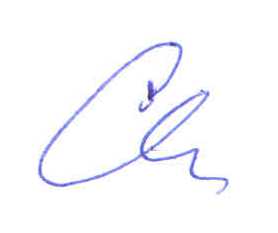 /Старухин П.Ю./